Sandpaper lettersMonday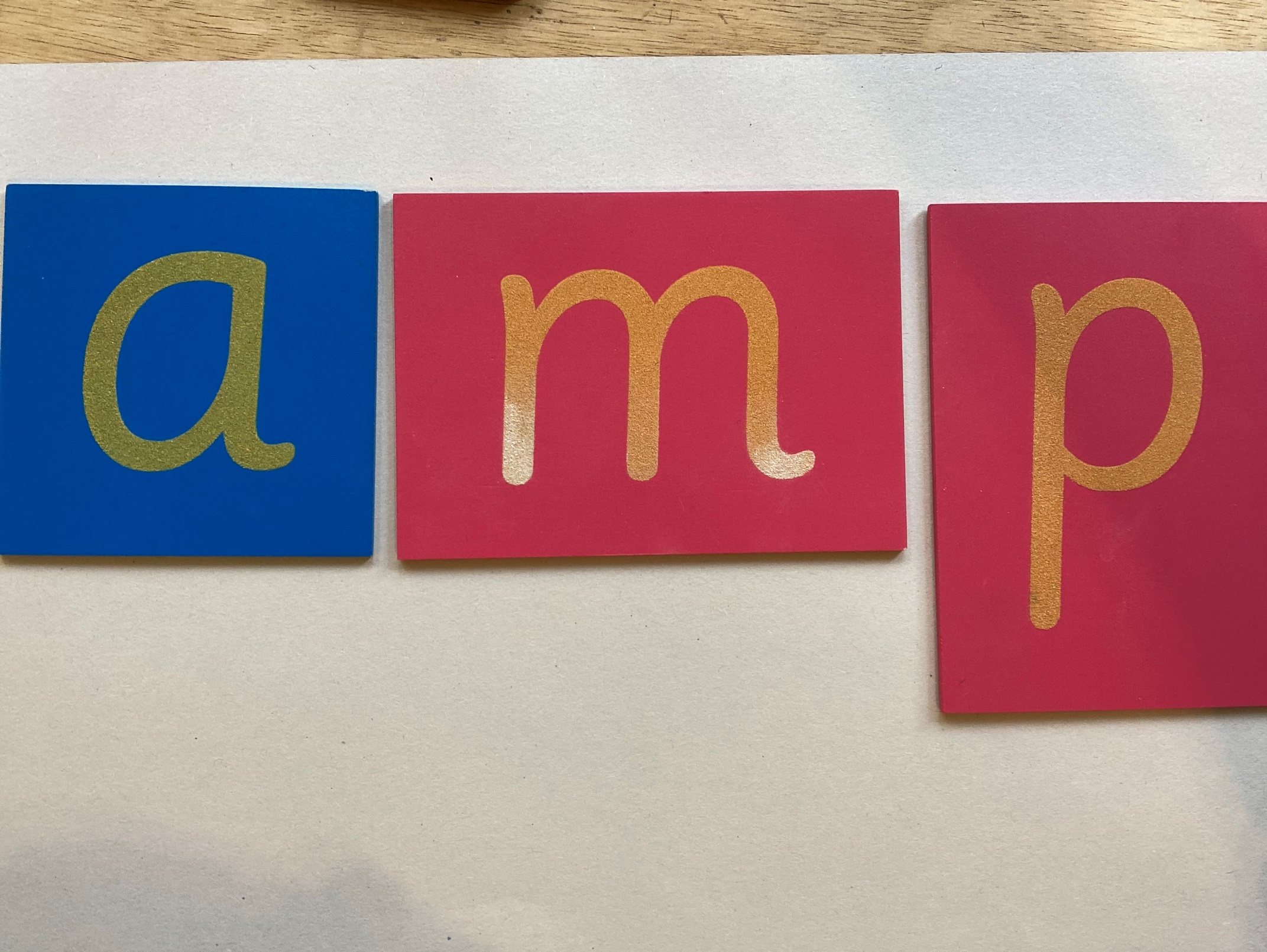 Tuesday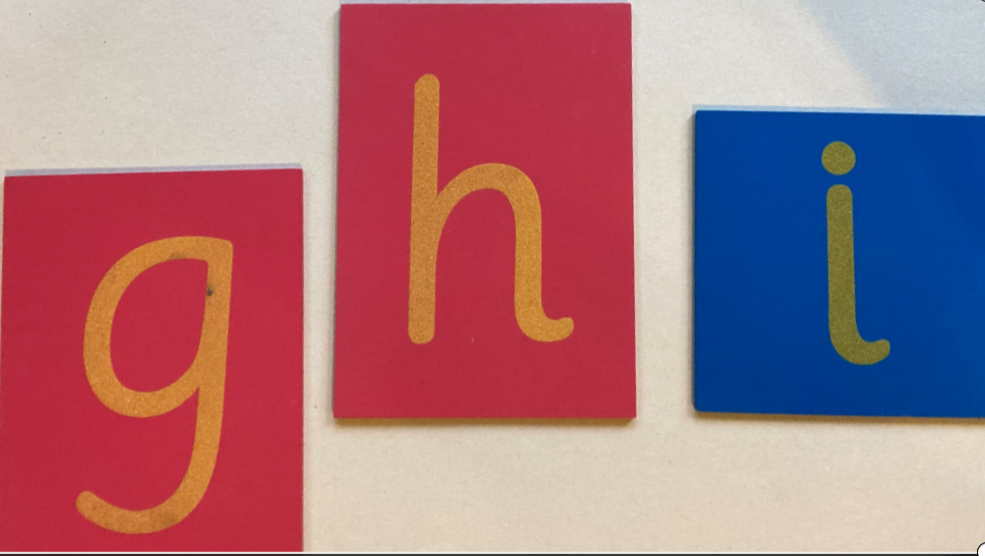 Wednesday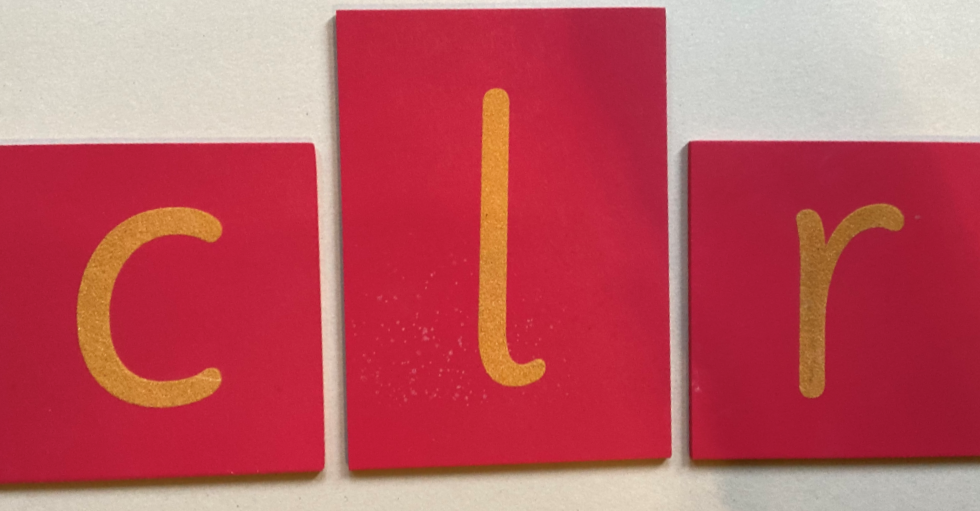 Thursday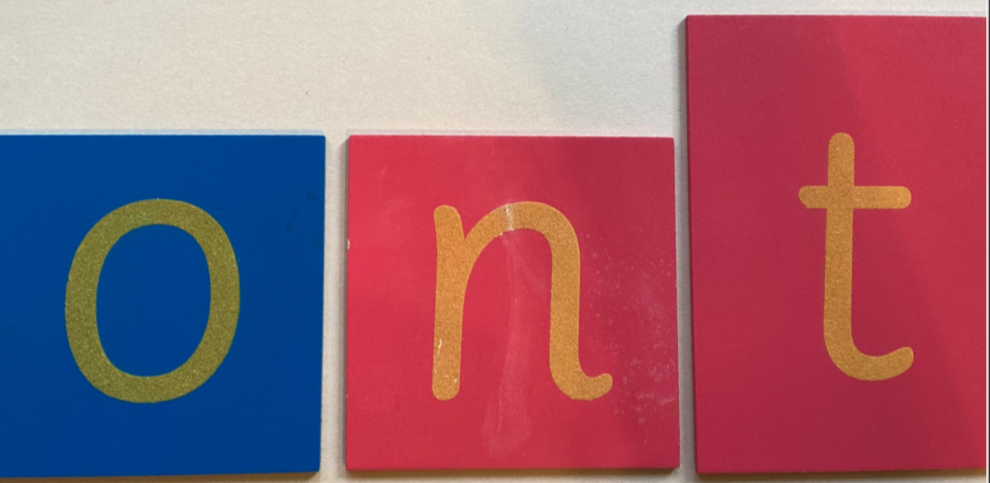 Friday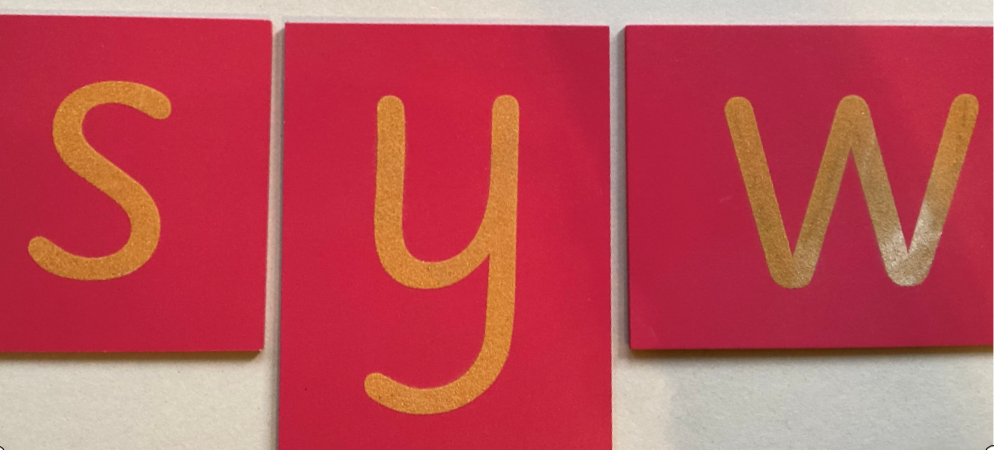 